ძირითადი   მოთხოვნები:კვლევაში მონაწილეობის მისაღებად აუცილებელია ორგანიზაციამ წარმოადგინოს შემდეგი სავალდებულო დოკუმენტაცია:საბანკო რეკვიზიტები (დანართი 2);ამონაწერი სამეწარმეო რეესტრიდან;კომპანიის მოღვაწეობის შესახებ ინფორმაცია, საქმიანობის მოკლედ აღწერილობა (გამოცდილება, კლიენტების სია,სარეკომენდაციო წერილები);პრეტენდენტის წინააღმდეგ არ უნდა მიმდინარეობდეს გადახდისუუნარობის საქმის წარმოება და პრეტენდენტი არ უნდა იყოს ლიკვიდაციის / რეორგანიზაციის პროცესში.ტენდერის განმავლობაში პრეტენდენტს აქვს ვალდებულება მოთხოვნისამებრ წარმოადგინოს ნებისმიერი იურიდიული თუ ფინანსური დოკუმენტი.პროდუქტის დასახელება (დანართი 1);  კოქტეილის სეტი (7800 ცალი)სეტის სრული შემადგენლობა მოცემულია ფოტოზე. ზომა: 27.8x10.8x24.5მასალა: ბამბუკი/უჟანგავი ფოლადიბრენდირების გარეშე.შიგთავსი და სადგამი მოთავსებული უნდა იყოს ინდივიდუალურ,  მუქ ლურჯ ყუთებში. ერთად ან ცალ-ცალკე. ნივთები სათითაოდ შეფუთული. 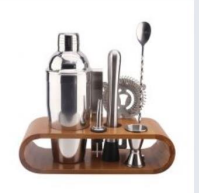 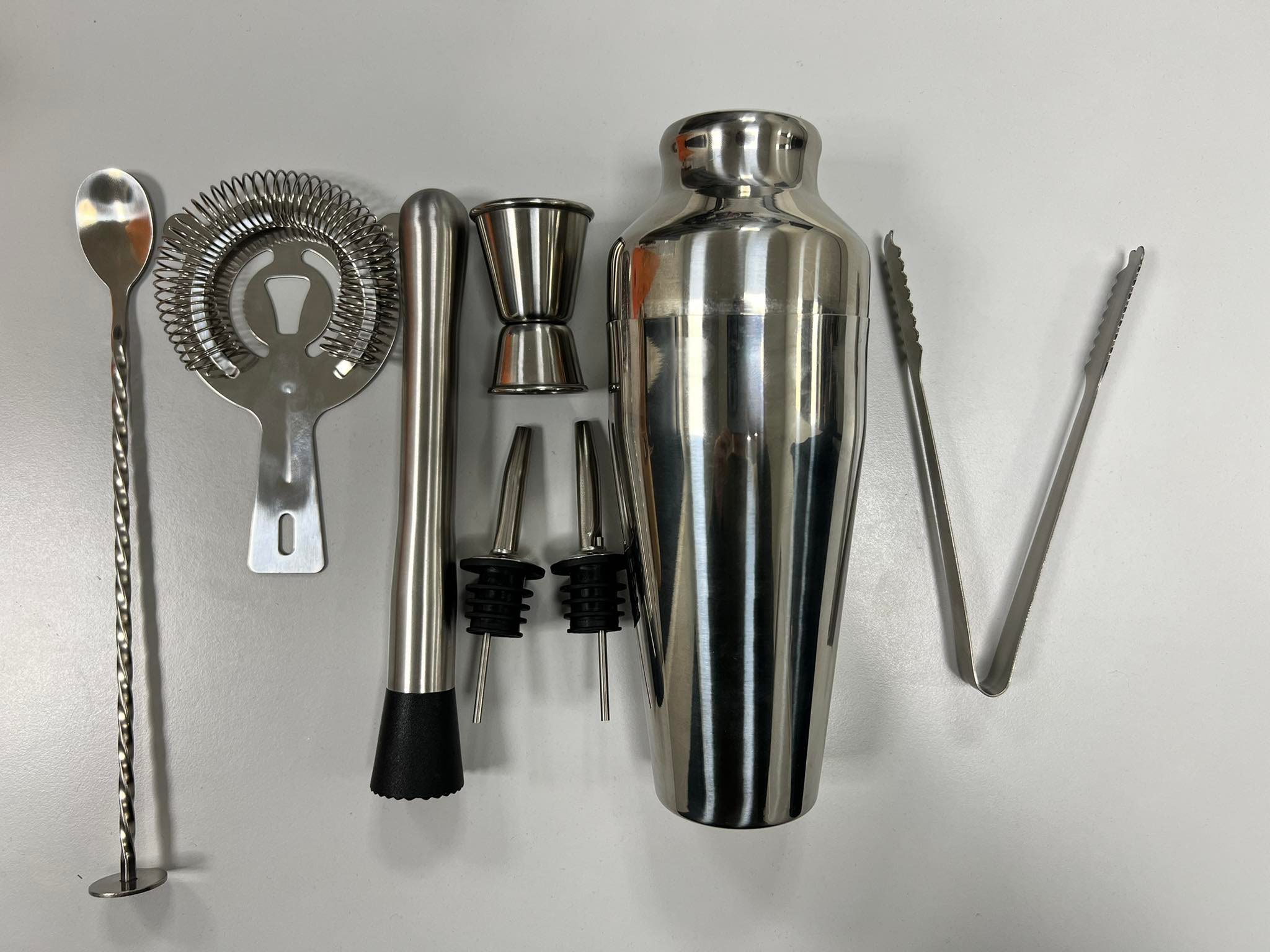 ტენდერში მონაწილე კომპანიამ, უნდა წარმოადგინოს ნიმუში მოთხოვნიდან ერთი კვირის ვადაში )ნიმუშების წარდგენა უნდა მოხდეს მონაწილის ხარჯებით.დანართი 2: საბანკო რეკვიზიტებიორგანიზაციის დასახელება: საიდენტიფიკაციო კოდი:იურიდიული მისამართი: ფაქტიური მისამართი: ხელმძღვანელის სახელი  და გვარი:ხელმძღვანელის პირადი ნომერი:ხელმძღვანელის ტელეფონის ნომერი:საკონტაქტო პირის სახელი და გვარი:საკონტაქტო პირის პირადი ნომერი:საკონტაქტო ტელეფონი:ელექტრონული ფოსტის მისამართი:ვებ-გვერდი:ბანკის დასახელება:ბანკის კოდი:ბანკის ანგარიშის ნომერი: